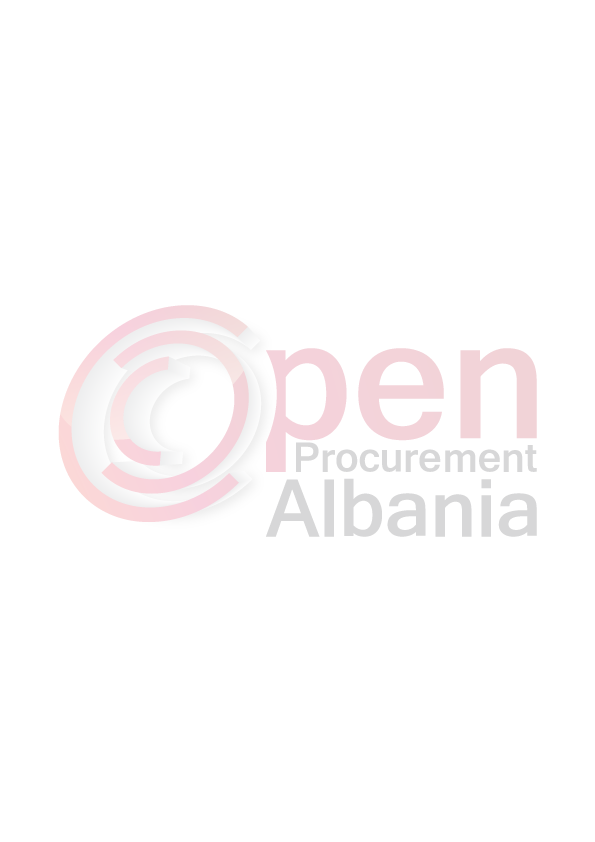 BASHKIA VLORËFORMULARI I NJOFTIMIT TE FITUESIT[Data 27.01.2015]Për:	[Shoqerite	ne	bashkepunim	”TIS	HOLDING	LLC	+	ON	TRACK INNOVATIONS” Delaware USA, of 16192 Coastal Highway  Lewes]Procedura e koncesionit/partneritetin publik  privatPërshkrim i shkurtër i kontratës: [Dhënia me koncesion/partneritet publik privat te sherbimit te sistemimit dhe menaxhimit te parkimit ne Qytetin e Vlores]Publikime të mëparshme (nëse zbatohet): Buletini i Njoftimeve Publike [Data] [Numri]Njoftojme se, kane qene pjesemarres ne procedure keta ofertues me vlerat perkatese te ofruara:1. Shoqerite ne bashkepunim ”TIS HOLDING LLC + ON TRACK INNOVATIONS”Vlera e propozuar eshte 10 (dhjete) milion leke ne vit per dy vitet e para dhe nga viti i trete e ne vazhdim 10 (dhjete) milione plus 2 % te xhiros vjetore te realizuar.Jane skualifikuar ofertuesit e meposhtem: 1. 	2. 	 	Per me shume informacion 	www.app.gov.alPerkatesisht per arset e meposhtme:* * *(Bashkia Vlore) lajmëron [Shoqerite ne bashkepunim ”TIS HOLDING LLC + ON TRACK INNOVATIONS” Delaware USA, of 16192 Coastal Highway Lewes] se oferta e paraqitur më datë [12.01.2015] për marrjen me koncesion te [Dhënia me koncesion/partneritet publik privat te sherbimit te sistemimit dhe menaxhimit te parkimit ne Qytetin e Vlores] është pranuar.Afati i negocimit te Kontrates tuaj do te jete 10 diteOfertuesi [Dhënia me koncesion/partneritet publik privat te sherbimit te sistemimit dhe menaxhimit te parkimit ne Qytetin e Vlores] kërkohet t’i paraqesë  (Autoriteti Kontraktues) dokumentet e meposhtme:<  Kopjen  e  vënies  në dijeni  për Formularin e  Kushteve te   Pergjithshme dhe te Vecanta  teKontratës Koncesionare\Partneritetit publik Privat, të nënshkruar.< Sigurimin  e  Kontrates  sipas  formes  se  kerkuar  ne  Dokumentat Standarte te Procedures Konkurruese. Sigurimi duhet te paraqitet jo me vone se ne momentin e nenshkrimit te Kontrates nga te dy  palet.< Dokument bankar qe verteton pagesen  e  kryer  per  shpenzimet  e publikimit dhe shpenzimet e konsulences se specializuar (ne rast se ka). Kjo pagese do te kryhet para fillimit te negociatave.<	Ne  rast  se  terhiqeni  nga  lidhja  e  kontrates  duhet te njoftoni me shkrim.BASHKIA VLORENjoftimi i Klasifikimit është bërë në datë 16.01.2015 Ankesa: ka ose jo: JO(nëse ka) ka marrë përgjigje në datë  	 	Per me shume informacion 	www.app.gov.al